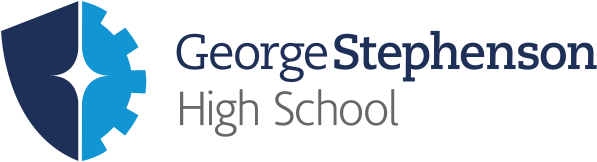 Year 8 History Study Guide• World War I and inter-war years • Lesson 1 – Can one country alone cause a war?Task 1 – World War One causes videoWatch the video clip (www.youtube.com/watch?v=24i4ncHuf6A) and use the information to write about some brief notes on each section:Task 2 – What happened in the Balkans and how did this trigger WWI?Watching this second video clip, you are to write down an answer to the question above in the lines below – (https://www.youtube.com/watch?v=anwPsESzrF0)_______________________________________________________________________________________________________________________________________________________________________________________________________________________________________________________________________________________________________________________________________________________________________________________________________________________________________________________________________________________________________________________________________________________________________________________________________________________________________________________________________________________________________________________________________________________________________________________Task 3 – What would you do?If you were Germany and you need to prepare a war plan to invade France and Russia, what would you do? Use the information and the map below to draw arrows and give a rough idea of your plans.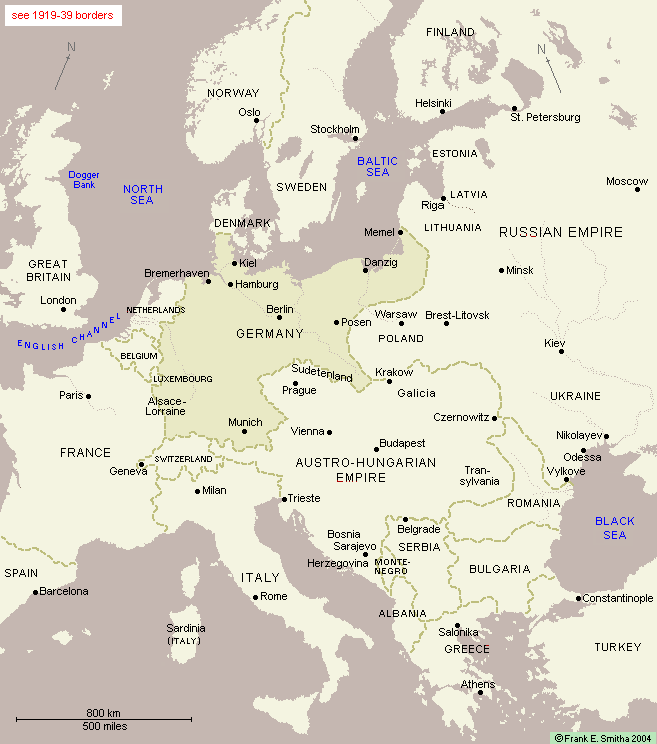 Lesson 2 – Are new methods of fighting always better?Task 1 – Trench warfareBelow is a cross-section of a trench on the western front in Northern France. See if you can label the parts of the trench: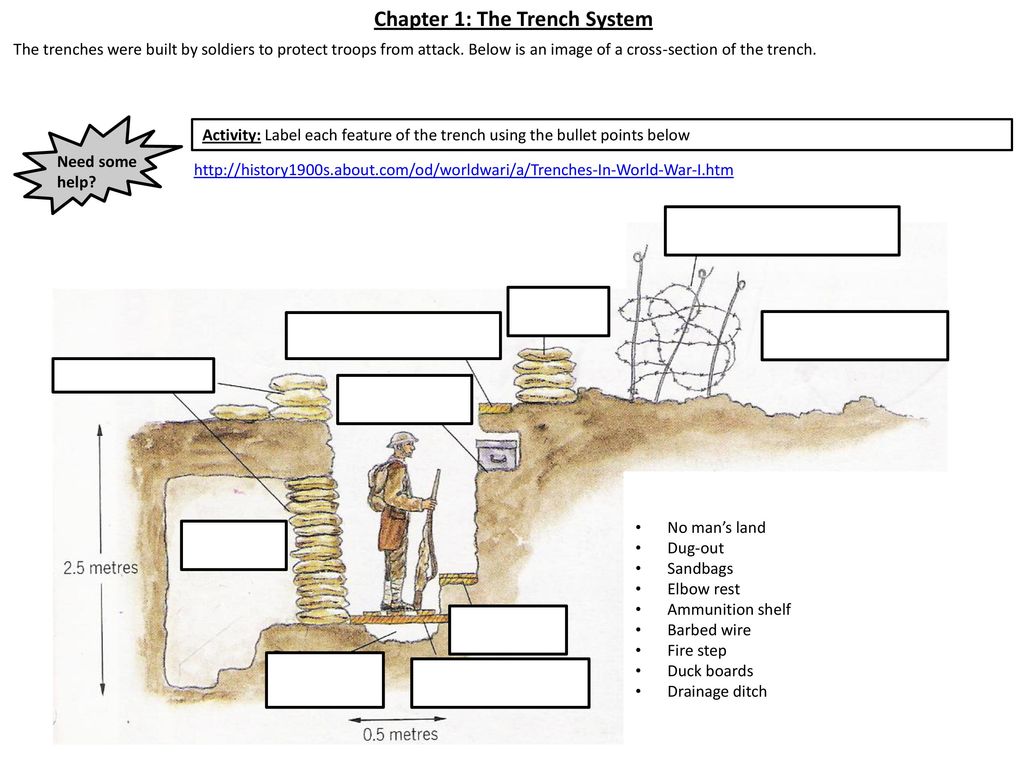 Task 2 – Why trenches?Using the video clip (https://www.youtube.com/watch?v=XqIhpYlhZKQ) try and answer the question why trenches were used during WWI?___________________________________________________________________________________________________________________________________________________________________________________________________________________________________________________________________________________________________________________________________________________________________________________________________________________________________________________________________________________________________Task 3 – Attacking and defendingUsing your knowledge and the images below, annotate around the page how you think you would attack or defend from a trench?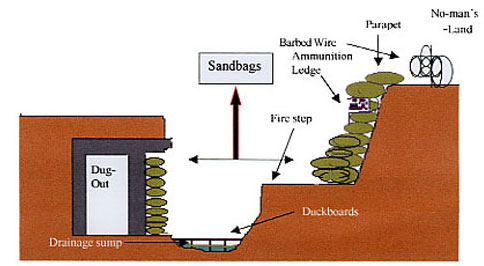 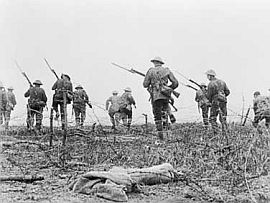 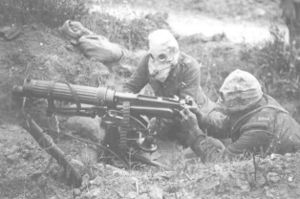 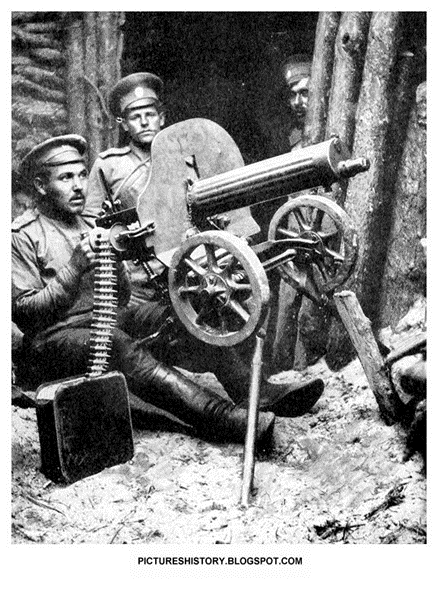 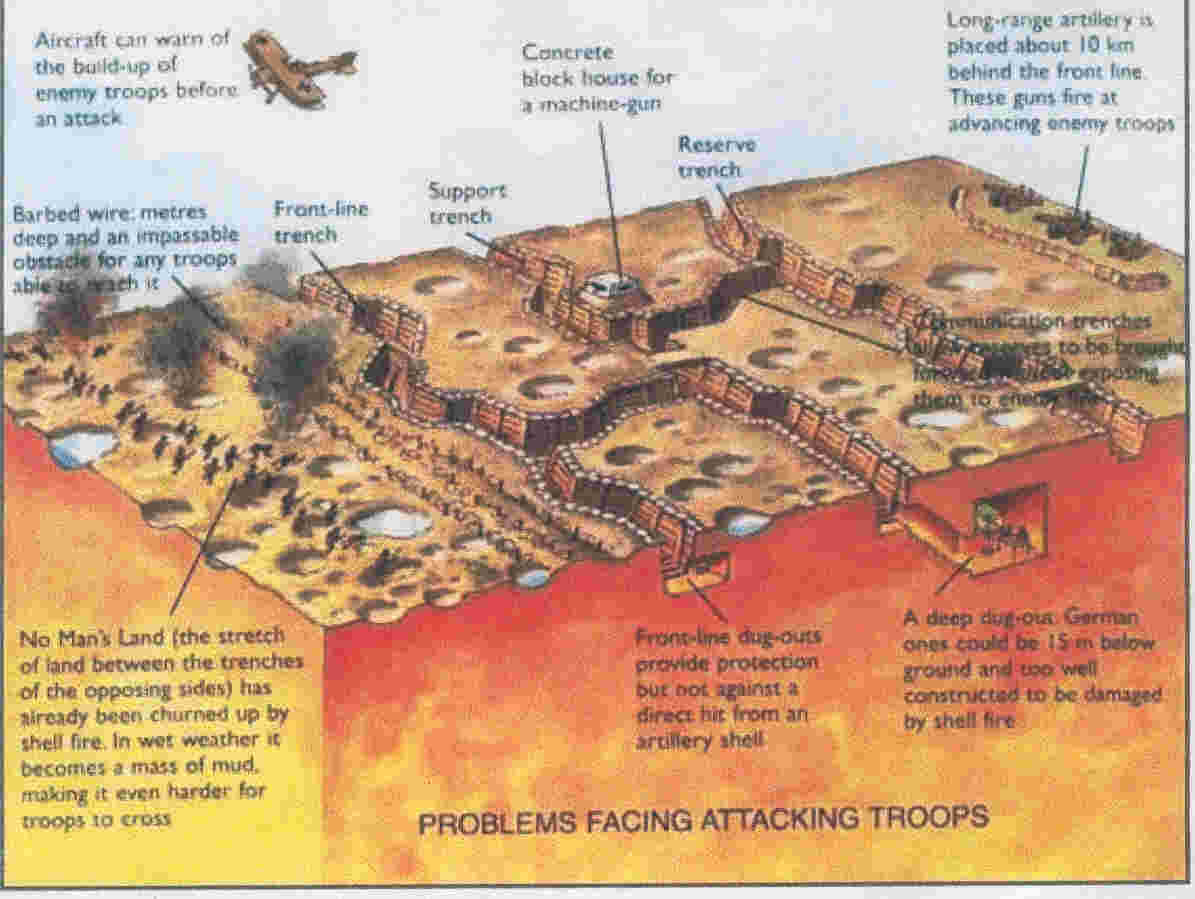 Lesson 3 – Was life in the trenches all bad?Task 1 – Life in the trenchesIn the space below, you are to document what you can find/research about what life was like in the trenches. While you’re doing that, think about what you believe were the worst parts of being in a trench, and whether there were any positives about it too!

Key areas to research: flies, diseases, food, health and hygiene, weather, jobs/boredom, body lice, rats, friendship.  Lesson 4 – Is winning always a good thing?Task 1 – The Battle of the SommeBelow is some information about the Battle of the Somme. You are to read that information, and with one colour, underline or highlight the successes. With another colour you are to highlight the failures.Task 2 – A success or failure?Watch the attached video clip (https://www.youtube.com/watch?v=XqvALkpsfRo&t=332s) and as you watch, write down any other successes or failures that are not mentioned in the passage of text aboveOverall, do you believe the Battle of the Somme was a success or a failure? Use the space below to write a paragraph organising the research you have carried out and the thoughts you have. Make sure that your points are supported by evidence and that you make a clear judgement.___________________________________________________________________________________________________________________________________________________________________________________________________________________________________________________________________________________________________________________________________________________________________________________________________________________________________________________________________________________________________________________________________________________________________________________________________________________________________________________________________________________________________________________________________________________________________________________________________________________________________________________________________________________________________________________________________________________________________________________________________________________________________________________________________________Lesson 5 – Can you blame someone for a crime if they weren’t there?Task 1 – Haig on trialThe focus of this lesson is about making a judgement on whether you believe Field Marshall Haig was to blame for the manslaughter of men at the Battle of the Some. You will read through the evidence below, and using different coloured pens, identify information that Haig was guilty/to blame or that Haig was not guilty/not to blame for the large loss of life and casualties at the Somme.

Background informationSir Douglas Haig was born in 1861He was Scottish born and a member of the a famous family of whisky distillers.On the 10th December 1915 he took command of the British Army.The war was by this stage a stalemate, the German and allied troops were well “Dug in”.In 1915 Haig was 54 years old with a long and successful military career behind him.Haig faced a problem “How could the deadlock be broken?”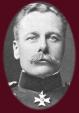 Stage OneHaig decided that given enough men and enough guns a breakthrough was certain.More British troops died than in any other battle before.Haig was not to know the German troops were so well “dug in”.Stage TwoThe Allies advanced 10 miles during the 5 month campaign. They suffered 600,000 casualties.At the end of the first day of battle the British had suffered 60,000 casualties.Trench warfare was a new way of fighting and no one really knew how to overcome it.Stage ThreeHaig bombarded the Germans with the biggest shell attack in history to wear the Germans down.The shell bombardment let the Germans know that an attack was coming.The German losses by the end of the battle in November were nearly as much as the Allies.Stage FourAfter the first day of fighting on 1st July the British morale went down, the troops felt betrayed by the Generals.Haig had the British interests at heart. Who won the war?The bombardment made it almost impossible to cross “No man’s land” as it was full of craters and tangled barbed wire.Stage FiveIn November 1916 the Germans commander Ludendorff said his troops were “fought to a standstill”.If Haig had not attacked the Germans in July 1916 the French slaughter at Verdun would have continued. The French army may have been destroyed completely. Stage SixDespite the huge casualties on the day! Haig continued to order wave after wave of British troops to their deaths.Haig never visited the Front line as a General.Stage Seven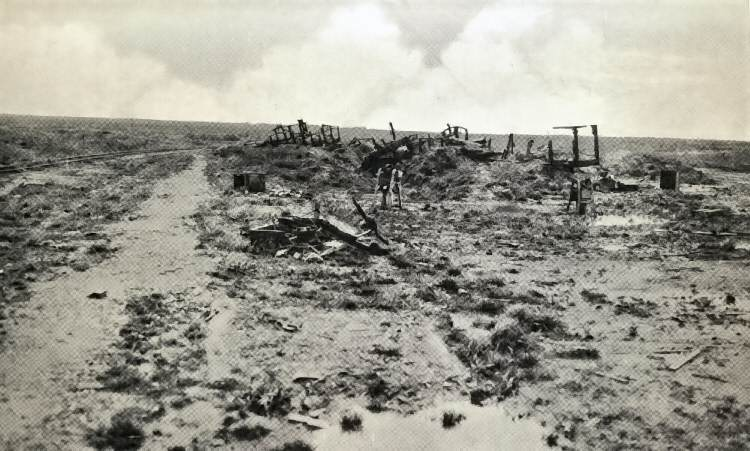 The ruins of Guillemont station – taken over by the British at the Somme.Stage EightTask 2 – Was Haig to blame?Using the information that you have read and categorised above, you should now look to make a judgement on whether Haig was to blame for the slaughter at the Battle of the Somme. Remember to state whether you think Haig is to blame, and then use three or more pieces of evidence to support your judgement.______________________________________________________________________________________________________________________________________________________________________________________________________________________________________________________________________________________________________________________________________________________________________________________________________________________________________________________________________________________________________________________________________________________________________________________________________________________________________________________________________________________________________________________________________________________________________________________________________________________________________________________________________________________________________________________________________________________________________________________________________________________________________________________________________________________________________________________________________________________________________________________________________________________________________________________________________________________________________________________________________________________________________________________________________________________________________________________________________________________________________________________________________________________________________________________________________________________________________________________________________________________________________________________________________________________________________________________________________________________________________________________________________________________________________________________________________________________________________________________________________________________________________________________________________________________________________________________________________________________________________________________________________________________________________________________________________________________________________________________________________________________________________________________________________________________________________________________________________________________________________________________________________________________________________________________________________________________________________________________________________________________________________________________________Lesson 6 – How do we know if something is useful?Task 1 – Source utilityIn this lesson, you are going to watch three different video clips that present different views of a soldiers’ experience of fighting during World War One. After you have watched the video clip, you are to fill in the relevant boxes in the table below.The War Game - https://www.youtube.com/watch?v=jIW8DxwNmZ0 – watch from 21:05 to 24:30The Last Tommy - https://www.youtube.com/watch?v=0bt1ycpezn0 – watch up to 9 minutesBlackadder Goes Forth - https://www.youtube.com/watch?v=vH3-Gt7mgyM Which source did you find most useful? Why?_________________________________________________________________________________________________________________________________________________________________________________________________________________________________________________________________________________________________________________________________________________________________________________________________________________________________________________________________________________________________________________________________________________________________________________________________________________________________________________________________________________________________________________________________________________________________________________________________________________________________________________________________________________________________________________________________Which source did you find least useful? Why?_________________________________________________________________________________________________________________________________________________________________________________________________________________________________________________________________________________________________________________________________________________________________________________________________________________________________________________________________________________________________________________________________________________________________________________________________________________________________________________________________________________________________________________________________________________________________________________________________________________________________________________________________________________________________________________________________Which source do you think was the most reliable? Why?
(Think about the type of source it is, when it was written and also what the purpose is)____________________________________________________________________________________________________________________________________________________________________________________________________________________________________________________________________________________________________________________________________________________________________________________________________________________________________________________________________________________________________________________________________________________________________________________________________________________________________________________________________________________________________________________________________________________________________________________________________________________________________________________________Lesson 7 – Can war ever be good?Task 1 – World War One inventionsUsing the internet, see if you can find five, non-medical things) that were invented during World War One.________________________________________________________________________________________________________________________________________________________________________________________________________Task 2 – Medical developments in World War OneWith each development, identify what the problem was and how it was solved:What do you think was the most important medical development of WWI? Why?______________________________________________________________________________________________________________________________________________________________________________________________________________________________________________________________________________________________________________________________________________________________________________________________________________________________Lesson 7 – What is a fair way to treat people who have done something wrong?Task 1 – The Treaty of VersaillesIn January 1919, delegates from 32 countries met at the Palace of Versailles near Paris to make peace after the First World War - the peace they hoped would 'end all wars'. The conference was dominated by David Lloyd George, Georges Clemençeau and Woodrow Wilson: the leaders of Britain, France and America, often known as the 'Big Three'. No Germans were invited and this later made them come to resent the treaty because they felt that decisions were made about them, not with them.Below are a number of problems that the leaders at Versailles had. Read through the problems and complete the table on the following pages: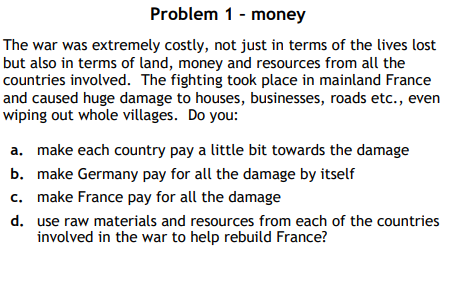 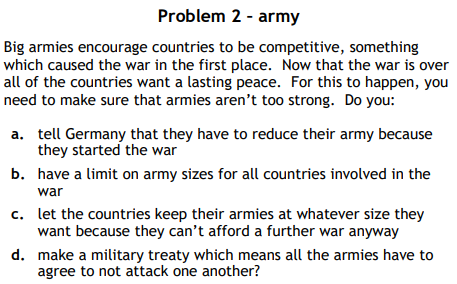 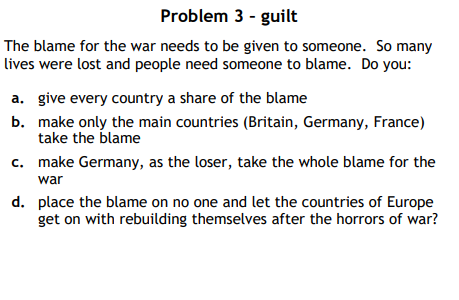 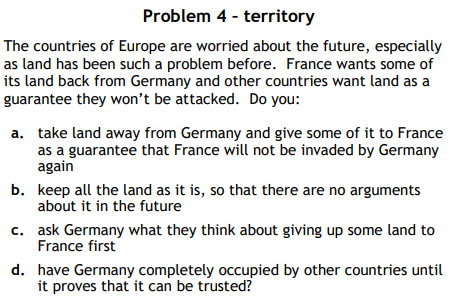 Answers:Lesson 8 – Is it possible to keep the peace?Task 1 – The League of NationsClick on the link to watch the clip (https://www.youtube.com/watch?v=MWc5-thIkEQ) and answer the following questions:What was the League of Nations?_______________________________________________________________________________________________________________________________________________________________________________________________________________Why is it called ‘the first world organisation’?_______________________________________________________________________________________________________________________________________________________________________________________________________________Task 2 – Strengths and weaknessesKeeping the peace was always going to be a difficult task, especially after World War I and the Treaty of Versailles. Many countries from around the world created the League of Nations to work together and try and keep world peace. This was a great ideas but ultimately it didn’t work.Below are a list of strengths and weaknesses of the League of Nation – categorise them by writing ‘strength’ or ‘weakness’ in the box:What do you think was the strongest aspect of the League of Nations? Why?___________________________________________________________________________________________________________________________________________________________________________________________________________________________________________________________________________________________________________________________________________________________________________________________________________________________________________________________________________________________________What do you think was the weakest aspect of the League of Nations? Why?___________________________________________________________________________________________________________________________________________________________________________________________________________________________________________________________________________________________________________________________________________________________________________________________________________________________________________________________________________________________________What do you think is the ultimate sign that the League of Nations failed?_______________________________________________________________________________________________________________________________________________________________________________________________________________What were the advantages of trench warfare?What were the disadvantages of trench warfare?General Haig was the man in charge of the British army December 1915. Lots of men had volunteered to join the army and he was going to use these men to attack the Germans around the river Somme (northern France) in the summer of 1916. The British began to equip and train over 100,000 men. The French (GB’s friends) were under attack at the town of Verdun, the Germans needed to be distracted away otherwise the French army would collapse.The bombardment (bombing) of the German trenches began on 24th June and lasted a week. Never before was bombing so heavy and long, it was believed everything would be destroyed by the bombing. Tunnels were built underneath no man’s land towards the German trenches and filled with explosives. However the Germans planes had spotted what was happening. To protect themselves the Germans:-Added more barbed wireThey built deep concrete dug outs 12 metres deep underground and hid in them when the bombing started.This meant the British were bombing empty German trenches.On 1st July 1916 the allied troops got ready for ‘going over the top’. Many soldiers were very excited as they thought the Germans would be dead. However, when the bombing stopped, the Germans got out of their dug outs and got their machine guns ready to fire. As the British went over the top they were fired at by the Germans. Tommies (nickname for British soldiers) said that the British commanders should have known that bombing doesn’t destroy barbed wire but makes it worse.By the end of the first day of the Battle of the Somme 57,470 soldiers were dead or injured. For the next 4 months General Haig continued to send men over the top to weaken the Germans.In September 1916, tanks were used for the first time. They scared the Germans but did have problems, for example, the tanks initially got stuck in the mud and broke down. Tanks would improve and be used successfully later in WW1. By November 1916 both sides were exhausted and over a million soldiers had been killed or wounded. General Haig was called the “Butcher of the Somme” after his tactics and plan led to such a huge loss of life. However, the British had helped the French keep control of Verdun, the Germans had lost their confidence and the British had taken 15km of land (quite a lot of land considering neither side moved ever moved far).SuccessFailureWhat does the source show us about living or fighting in the trenches?In what ways in the source useful? (what it shows that is correct)In what ways in the source not useful?
(what is missing or is there anything that is incorrect?)The War GameThe Last TommyBlackadder Goes ForthBlood transfusionsAlthough blood transfusions had been tried for centuries, it wasn’t until 1900 that scientists worked out how to do them successfully. Karl Landsteiner discovered blood groups, which helped doctors to work out that a transfusion only worked if the donor’s blood type matched the receiver’s. Even then it wasn’t possible to store blood for long because it clotted so quickly. As a result, many people still died of blood loss, a solution was desperately needed. In 1914, Albert Hustin discovered that glucose and sodium stopped the blood from clotting on contact with the air. Other advances meant blood could be bottled, packed on ice and taken to where it was needed by the surgeons operating on soldiers (an early version of a portable blood bank).Problem?How it was solved?Plastic SurgeryDuring WW1, the hard work of Harold Gillies, a London based army doctor, led to the development of what we now call plastic surgery. He set up a special unit to graft (transplant) skin and treat men suffering from severe facial wounds. Many men had suffered horrific facial injuries with shell explosions and had to have large parts of their faces reconstructed. Gillies is recognised as one of the first surgeons to consider a patient’s appearance when treating wounds. Queen’s Hospital in Kent opened in 1917 and by 1921 provided over 1,000 beds for soldiers with severe facial wounds. Gillies and his colleagues had treated over 5,000 service men by 1921.Problem?How it was solved?X-RaysX-rays were discovered in 1895, and soon hospitals were using them to look for broken bones and disease. However, it was during WW1 that X-rays became really important. Mobile X-ray machines were used near battlefields to find out exactly where in the wounded soldier’s body the bullets or pieces of shrapnel had lodged. This avoided having to cut open the soldier.Problem?How it was solved?Repairing broken bonesNew techniques were developed during WW1 to repair broken bones. For example, the Army Leg Splint (or Keller-Blake Splint) was developed, this elevated and extended the broken leg ‘in traction’. This helped the bones to knit together more securely. The splint is still in use today.Problem?How it was solved?ProblemAnswerWhy have you chosen this option?What actually happened?Was this fair?MoneyThe war cost all sides a lot of money in terms of funding the war effort and damaged caused.Who should pay?ArmyNow the war is over, how much of an army should the countries in Europe be allowed?GuiltWho should be blamed for the war?TerritoryLots of arguments occurred over territory before the war. How can we make sure this doesn’t happen again?The League had no army of its own.The USA did not join the League.  This undermined the League from the start.Most major powers joined the League.The USSR did not join the League until 1934.Most countries began supporting the League when it was set up in 1919-20.  People wanted to avoid conflicts.The League solved some political disputes in the 1920s.In 1921 the League settled a dispute between Sweden and Finland over the Aaland Islands. In 1925, a Greek army invaded Bulgaria.  The League persuaded the Greeks to leave.In the 1930s the League could not stop the rise of dictators in Japan, Germany and Italy.  It was not strong enough.Better communications by 1920s (international flights & the telephone) helped the League to work efficiently.  It made it easier to act when conflict threatened.The disarmament Committee’s attempts to get members to reduce the size of their armies had no success.  France regarded disarmament a threat to national security.  The failure of other nations to disarm allowed Germany to claim the right to re-arm to protect themselves.The League had very little real power to get people to obey it.  The League relied on goodwill and persuasion.  Goodwill was not enough to keep the peace. 